УТВЕРЖДАЮ Руководитель проекта № 10095281                                                                                                          ________С.А.Конищева         «26» мая 2023 г Пояснительная запискао выполнении контрольного событияпроекта № 100952815.9.2 Организация   тематической площадки «24 мая – День славянской письменности» в МОУ «Горская средняя общеобразовательная школа»	   В рамках реализации данного этапа проекта в МОУ «Горская средняя общеобразовательная школа» с 18.05.2023 года по 26.05.2023 года старшим вожатым Кокоревой В.И. была  организована  тематическая площадка «24 мая – День славянской письменности» с целью приобщить обучающихся к культурным и духовным традициям славян.      На мероприятие был приглашен диакон Храма Рождества Христова Александр Иванов, который  рассказал ребятам о том, почему этот праздник отмечается именно  24 мая, о славянских просветителях, создателях славянской азбуки Кирилле и Мефодии. Подчеркнул значимость славянской письменности в истории и современности.    Для обучающихся была проведена викторина  «Славянское единство», где они отвечали на вопросы о книгах, буквах, грамматике, поучаствовали в конкурсах «Только на эту букву», «Для знатоков пословиц». Была организована и проведена игра «Грамотей».    В конце мероприятия ведущие призвали  школьников к бережному отношению, уважению и пониманию русской культуры, наших традиций.Рис.1 ФотоСтарший вожатый,член рабочей группы (Р)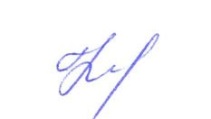 В.И.Кокорева                                                                          «26» мая 2023член рабочей группы,ответственный за блок (Б)                                             О.А.Шорстова                                                                                        «26» апреля  2023г.       Рис.1 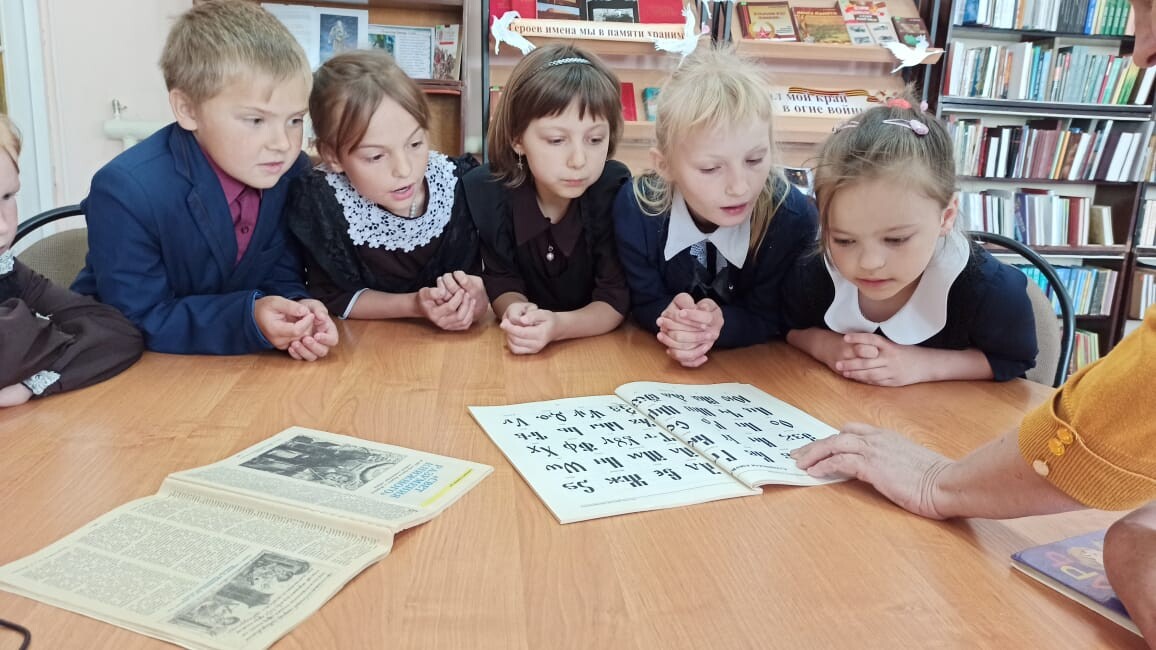 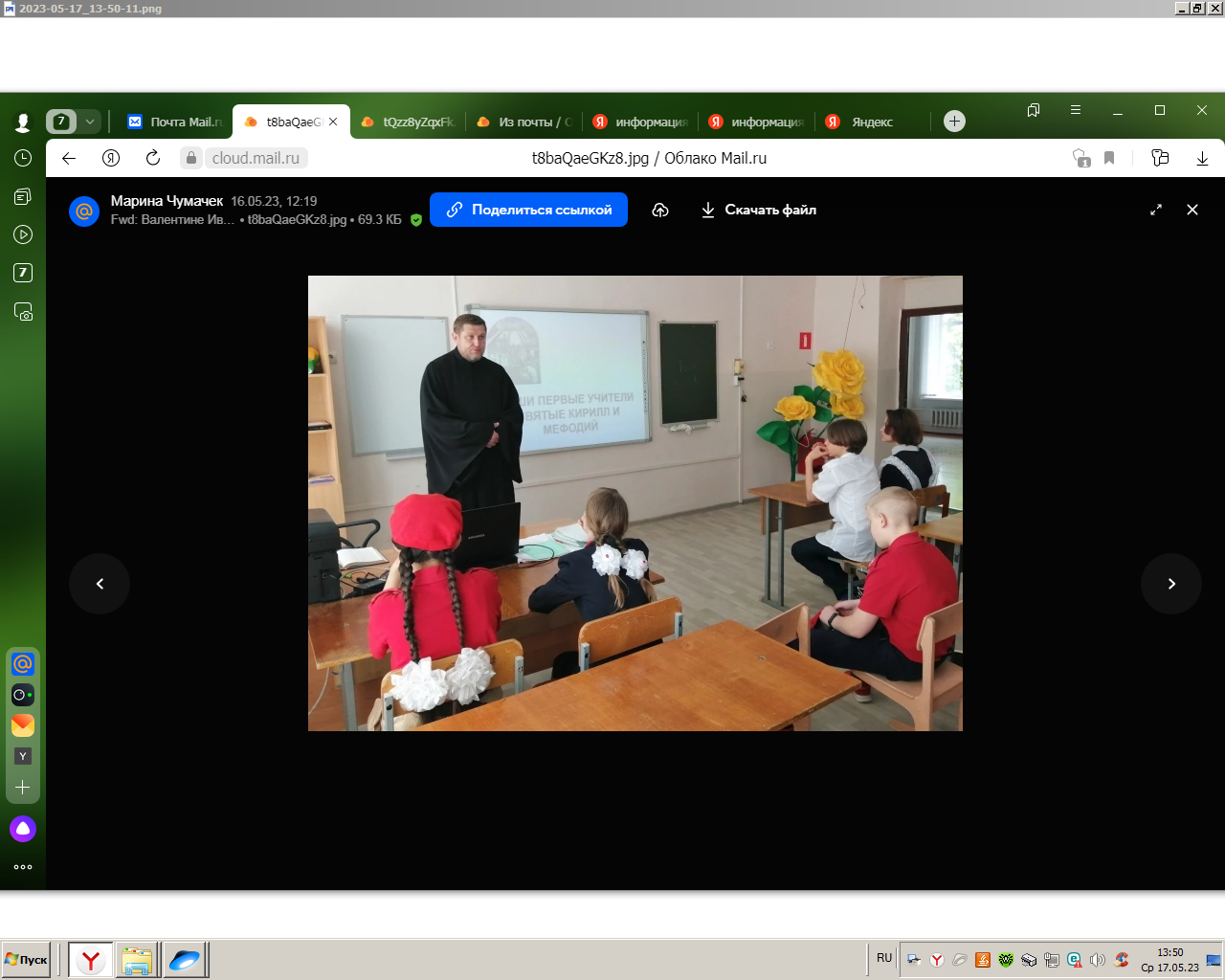 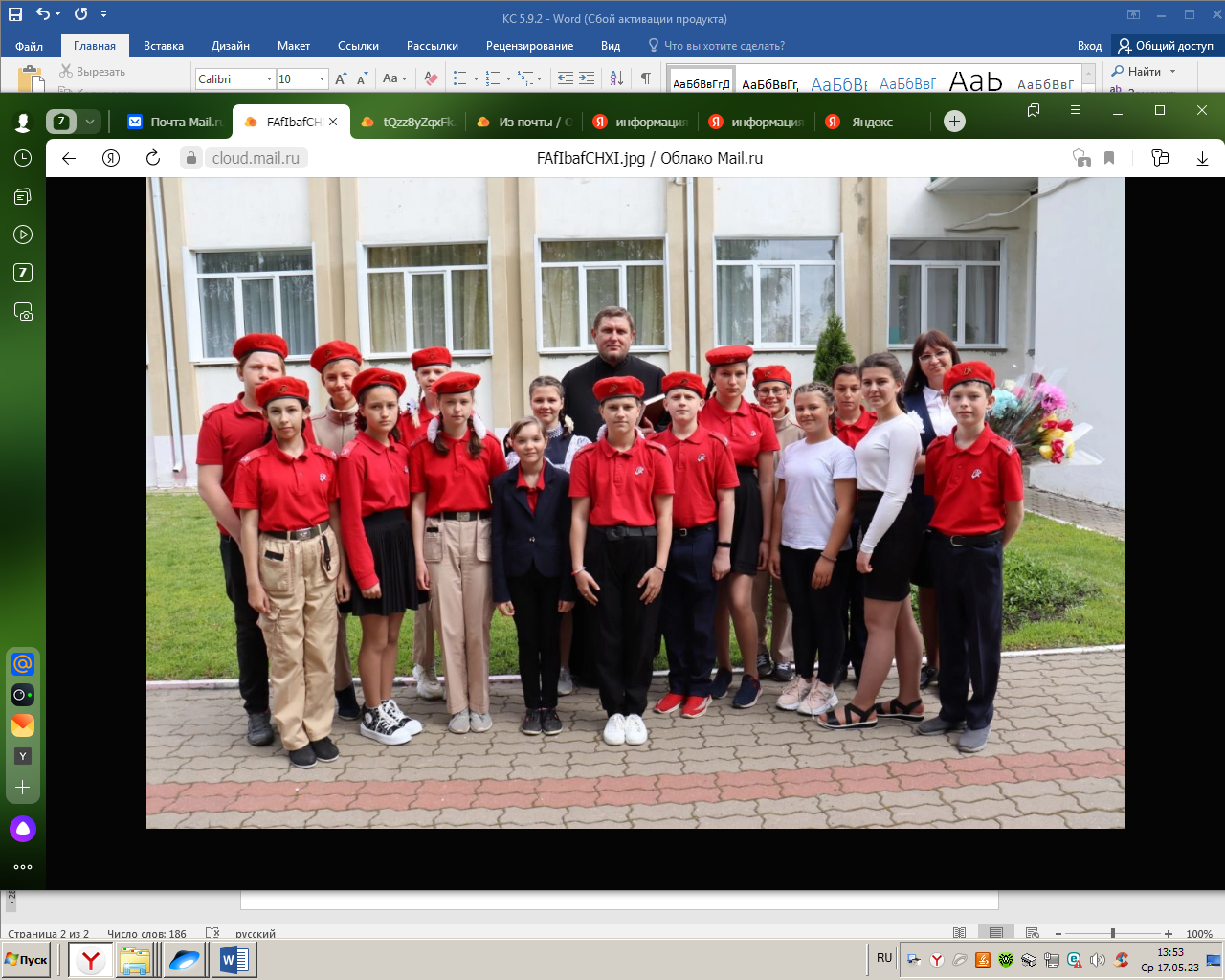 